Photo Activity One 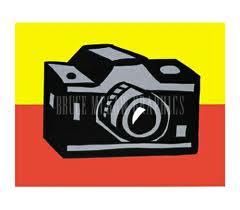 Task:  Go around the school (inside) and take ten (10) photos:Photos: Take ten photos with a dominant subject; use rule of thirds, uncluttered background, balance, lighting and  (if possible) framing  Subject #1 (photos #1, 2, 3 &4): in the Aperture setting (A or Av on the camera dial) shoot one photo in the lowest f/stop setting (f/2.5 or f/3.5 or whatever the lowest setting is on your camera) and one in the highest (f/11 or f/20 or whatever the highest setting on your camera is).  Shoot again using the portrait and landscape setting and compare your photos.Subject #2 (photos #5, 6 &7):  in the Aperture setting change to the lowest f/stop.  Shoot one photo once in the lowest ISO setting (100) one in the highest (1600+) and one in auto ISO and compare photos.Subject #3 (photos #8, 9 & 10):  Shutter Speed – On the Time Value setting (T or Tv on your camera dial) shoot one photo with a low shutter speed (1/15 second or 2 seconds) and one in a high setting (1/500 or 1/1000).  Take one in sports mode and compare photos.